Dotazník o dítěti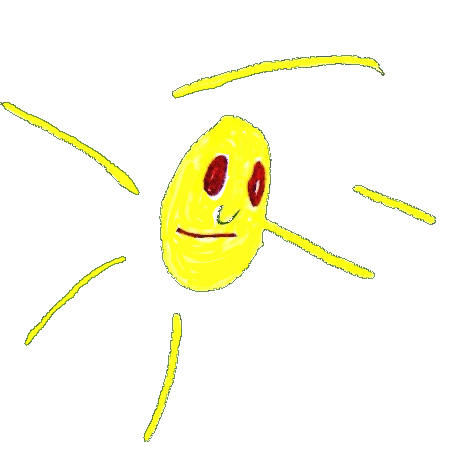 Tento stručný dotazník prosím vyplňte (označte odpověď). Tyto informace nám budou nápomocny pro přidělení vhodného pedagogického pracovníka či asistenta pro Vaše dítě a nebudou zveřejněny ani poskytnuty třetí straně. Jméno a příjmení dítěte: Adresa trvalého pobytu: Jméno a příjmení zákonného zástupce: email zákonného zástupce: Druh handicapu: Přiznaný stupeň závislosti (péče):	I. 		II.		III.		IV.Věk: 		chlapec	 		dívka Dítě je mobilní (zvládá chůzi po schodech)		ANO 		NE Má omezení v pohybu (delší chůze, běh…)		ANO 		NE  Pokud ANO, popište jaké: Komunikuje verbálně (slovem)				ANO 		NE Komunikuje jinou formou AKK (Augmentativní a alternativní komunikace)	ANO 		NE Pokud Ano, popište prosím jak:Rozumí jednoduchým pokynům				ANO 		NE Respektuje jednoduché pokyny				ANO 		NE Používá WC samostatně				ANO 		NE Používá pleny (případně na noc)			ANO 		NE Samostatně se nají					ANO 		NE Má omezení jídelníčku					ANO 		NE Samostatně se obleče					ANO 		NE Potřebuje plnou dopomoc s oblékáním			ANO 		NE Má problémy se spánkem (nespí, často se budí)		ANO 		NE Vyskytují se časté afekty (více než 3x denně)		ANO 		NE  Pokud ano popište, jak se dítě projevuje: Dochází k sebepoškozování?				ANO 		NE Zvládne přítomnost skupinky dětí (2-3)			ANO 		NE Co nemá rád/a? Stručně popište situace, které by mohly vést k afektům:Co má rád/a? Popište stručně oblíbené činnosti, hračky, předměty apod.: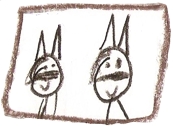 Děkujeme za spolupráciVšechny získané osobní informace slouží pouze k pouze v návaznosti na poskytování sociální služby a je s nimi zacházeno dle vnitřních předpisů spolku ITY z.s.